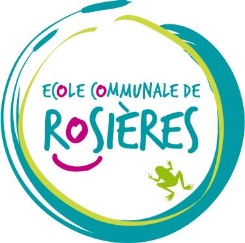 	Juin 2022Chers Parents, Nous vous communiquons dès à présent la liste du matériel qui sera nécessaire en 4ème année ainsi que les informations concernant les différentes choses à préparer pour la rentrée.Liste du matérielUn dictionnaire (Larousse de poche)Un Bescherelle (pour la conjugaison)Une calculatriceDes crayons de couleurDes marqueurs + 4 marqueurs fluo (couleurs différentes) 2 crayons gris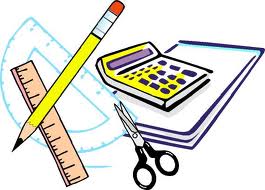 1 bâton de colle1 gomme1 paire de ciseaux 	1 latte de 30cm rigide transparente1 bic à quatre couleurs1 pochette d’une douzaine de feutres d’écriture de couleur (fins)1 stylo ou un stabilo et une réserve de cartouches d’encre bleue1 effaceur1 sac de gymnastique : short bleu marine ou noir, le T-shirt de l’école (en vente chez Madame Nathalie) ou un T-shirt gris clair, des sandales de gymnastique glissées dans un petit sac en plastique, le tout marqué au nom de l’enfant1 boîte de mouchoirs1 compas1 équerre Aristo25 pochettes plastiqueLa farde de synthèses de P3La farde de morale de l’an passé videLes classeurs vides et les intercalaires de P3 (normalement déjà l’école)Merci de veiller à ce que votre enfant soit en ordre dès le premier jour de la rentrée.Bonnes vacances ! L’équipe éducative						L’équipe éducative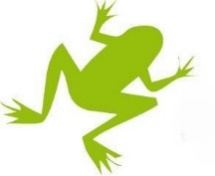                           Ecole Communale de Rosières – Rue de la Hulpe, 17 – 1331 Rosières                         Tél. : +32 (02)2 653 51 94 – Email : direction.rosieres@ecoles.rixensart.be	                                                          secretariat.rosieres@ecoles.rixensart